CONTRATO Nº 20202175Pelo presente instrumento de Contrato, de um lado o Município de AUGUSTO CORRÊA, através do(a) FUNDO MUNICIPAL DE SAÚDE, CNPJ-MF, Nº 12.381.567/0001-34, denominado daqui por diante de CONTRATANTE, representado neste ato pelo(a) Sr.(a) JESSÉ SILVA DO ESPIRITO SANTO, SECRETÁRIO MUNICIPAL DE SAÚDE, residente na VL PONTINHA - ZÉ CASTOR, portador do CPF nº 934.797.002-68 e do outro lado STARLAB COMERCIO DE INSTRUMENTOS CIENTIFICOS LTDA, CNPJ 11.092.846/0001-15, com sede naTRAVESSA WE-75 451 B, COQUEIRO, Ananindeua-PA, CEP 67140-160, de agora em diante denominada CONTRATADA(O), neste ato  representado  pelo(a)  Sr(a).  ANDRE  LISBOA SILVA, residente na pass santa  maria 208 agulha, icoraci, Belém-PA, CEP 66811-560, portador do(a) CPF 967.609.742-04, têm justo e contratado o seguinte:CLÁUSULA PRIMEIRA - DO OBJETO CONTRATUAL1.1 - Aquisição e Instalação da Ampola do Raio X, para o enfrentamento de Emergência decorrente do corona vírus, a fim de atender as necessidades da Prefeitura Municipal de Augusto Corrêa/Pa.ITEM  DESCRIÇÃO/ESPECIFICAÇÕES	UNIDADE	QUANTIDADE VALOR UNITÁRIO VALOR TOTAL098004   Ampola 20/40/125 para uso de aparelho de   raio-x de	UNIDADE	1,00	9.580,000	9.580,00 500m A098005   Instalação da ampola com oleo isolante tipo-A		UNIDADE	1,00	3.220,000	3.220,00 Instalação da ampola	com	oleo	isolante	tipo-Aencapsulada no tubo radiológico (inserte) no aparelho de raios-x marca MEDITEC 500/125KVCalibração de MA e KV.Revisão geral	dos	sistemas com teste final prático para o uso.VALOR GLOBAL R$	12.800,00CLÁUSULA SEGUNDA - DA FUNDAMENTAÇÃO LEGAL2.1 - Este contrato fundamenta-se no art. 4º da Lei nº 13.979/20, de 06 de fevereiro de 2020, e suas posteriores alterações.CLÁUSULA	TERCEIRA	- DOS ENCARGOS, OBRIGAÇÕES E RESPONSABILIDADES DA CONTRATADAExecutar o objeto deste contrato de acordo com as condições e prazos estabelecidas neste termo contratual;Assumir a responsabilidade por quaisquer danos ou prejuízos causados ao patrimônio do CONTRATANTE ou a terceiros, quando no desempenho de suas atividades profissionais, objeto deste contrato;Encaminhar para o Setor Financeiro da(o) FUNDO MUNICIPAL DE SAÚDE as notas de empenhos e respectivas notas fiscais/faturas concernentes ao objeto contratual;Assumir integralmente a responsabilidade por todo o ônus decorrente da execução deste contrato, especialmentecom relação aos encargos trabalhistas e previdenciários do pessoal utilizado para a consecução do fornecimento, bem como o custo de transporte, inclusive seguro, carga e descarga, correndo tal operação única e exclusivamente por conta, risco e responsabilidade da CONTRATADA;Manter, durante toda a execução do contrato, em compatibilidade com as obrigações assumidas, todas as condições de habilitação e qualificação exigidas na realização deste Contrato.Providenciar a imediata correção das deficiências e ou irregularidades apontadas pela Contratante;Aceitar nas mesmas condições contratuais os acréscimos e supressões até o limite fixado no § 1º, do art. 65, da Lei nº 8.666/93 e suas alterações posteriores.CLÁUSULA QUARTA - DAS RESPONSABILIDADES DO CONTRATANTEA Contratante se obriga a proporcionar à Contratada todas as condições necessárias ao pleno cumprimento das obrigações decorrentes do Termo Contratual, consoante estabelece a Lei nº 8.666/93 e suas alterações posteriores;Fiscalizar e acompanhar a execução do objeto contratual;Comunicar à Contratada toda e qualquer ocorrência relacionada com a execução do objeto contratual, diligenciando nos casos que exigem providências corretivas;Providenciar os pagamentos à Contratada à vista das Notas Fiscais/Faturas devidamente atestadas pelo Setor Competente.CLÁUSULA  QUINTA  - DA VIGÊNCIA5.1 - A vigência deste instrumento contratual iniciará em 25 de Maio de 2020 extinguindo-se em 25 de Agosto de 2020, podendo ser prorrogado de acordo com a lei.CLÁUSULA SEXTA - DA RESCISÃO6.1 - Constituem motivo para a rescisão contratual os constantes dos ar tigos 77, 78 e 79 da Lei nº 8.666/93, e poderá ser solicitada a qualquer tempo pelo CONTRATANTE, com antecedência mínima de 05 (cinco) dias úteis, mediante comunicação por escrito.CLÁUSULA SÉTIMA - DAS PENALIDADESEm caso de inexecução total ou parcial do contrato, bem como de ocorrência de atraso injustificado na execução do objeto deste contrato, submeter-se-á a CONTRATADA, sendo-lhe garantida plena defesa, as seguintes penalidades:Advertência;Multa;Suspensão temporária de participações em licitações promovidas com o CONTRATANTE, impedimento de contratar com o mesmo, por prazo não superior a 02 (dois) anos;Declaração de inidoneidade para licitar ou contratar com a Administração Pública, enquanto perdurarem os motivos da punição, ou até que seja promovida a reabilitação, perante a própria autoridade que aplicou penalidade;A multa prevista acima será a seguinte:Até 10% (dez por cento) do valor total contratado, no caso de sua não realização e/ou descumprimento de alguma das cláusulas contratuais;As sanções previstas nos itens acima poderão ser aplicadas cumulativamente, facultada a defesa prévia do interessado no prazo de 05 (cinco) dias úteis;O valor da multa aplicada deverá ser recolhida como renda par a o Município, no prazo de 05 (cinco) dias úteis a contar da data da notificação, podendo o CONTRATANTE, para isso, descontá-la das faturas por ocasião do pagamento, se julgar conveniente;O pagamento da multa não eximirá a CONTRATADA de corrigir as irregularidades que deram causa à penalidade;O CONTRATANTE deverá notificar a CONTRATADA, por escrito, de qualquer anormalidade constatada durante a prestação dos serviços, para adoção das providências cabíveis;As penalidades somente serão relevadas em razão de circunstâncias excepcionais, e as justificadas só serão aceitas por escrito, fundamentadas em fatos reais e facilmente com prováveis, a critério da autoridade competente do CONTRATANTE, e desde que formuladas no prazo máximo de 05 (cinco) dias da data em que foram aplicadas.CLÁUSULA OITAVA - DO VALOR E REAJUSTE8.1 - O valor total da presente avença é de R$ 12.800,00 (doze mil, oitocentos reais), a ser pago no prazo de até trinta dias, contado partir da data final do período de adimplemento da obrigação, na proporção dos bens efetivamente fornecidos no período respectivo, segundo as autorizações expedidas pelo(a) CONTRATANTE e de conformidade com as notas fiscais/faturas e/ou recibos devidamente atestadas pelo setor competente, observadas a condições da proposta adjudicada e da órdem de serviço emitida.Parágrafo Único - Havendo atraso no pagamento, desde que não decorre de ato ou fato atribuível à Contratada, aplicar-se-á o índice do IPCA, a título de compensação financeira, que será o produto resultante da multiplicação desse índice do dia anterior ao pagamento pelo número de dias em atraso,repetindo-se a operação a cada mês de atraso.CLÁUSULA NONA - DA DOTAÇÃO ORÇAMENTÁRIA9.1 - As despesas contratuais correrão por conta da verba do orçamento do(a) CONTRATANTE, na dotação orçamentária Exercício 2020 Atividade 1101.103010016.2.072 Manutenção do Fundo Municipal de Saúde ,Classificação econômica 3.3.90.30.00 Material de consumo, Subelemento 3.3.90.30.35, no valor de R$ 9.580,00, Exercício 2020 Atividade 1101.103010016.2.072 Manutenção do Fundo Municipal de Saúde , Classificação econômica 3.3.90.39.00 Outros serv. de terc. pessoa jurídica, Subelemento 3.3.90.39.99, no valor de R$ 3.220,00, ficando o saldo pertinente aos demais exercícios a ser empenhado oportunamente, à conta dos respectivos orçamentos, caso seja necessário.CLÁUSULA DÉCIMA - DAS ALTERAÇÕES CONTRATUAIS10.1 - O presente contrato poderá ser alterado, nos casos previstos no artigo 65 da Lei n.º 8.666/93, desde que haja interesse da Administração do CONTRATANTE, com a apresentação dasdevidas justificativas.CLÁUSULA DÉCIMA PRIMEIRA - DO FORO, BASE LEGAL E FORMALIDADES- Este Contrato encontra-se subordinado a legislação específica, consubstanciada na Lei nº 8.666, de 21 de junho de 1993 e suas posteriores alterações, e, em casos omissos, aos preceitos de direito público, teoria geral de contratos e disposições de direito privado.- Fica eleito o Foro da cidade de AUGUSTO CORRÊA, como o único capaz de dirimir as dúvidas oriundas deste Contrato, caso não sejam dirimidas amigavelmente.- Para firmeza e como prova de haverem as partes, entre si, ajustado e contratado, é lavrado o presente termo,   em 02 (duas) vias de igual teor, o qual, depois de lido e achado conforme, é assinado pelas partes contratantes e pelas testemunhas abaixo.AUGUSTO CORRÊA-PA, 25 de Maio de 2020JESSE SILVA DO ESPIRITO Assinado de forma digital porSANTO:93479700268JESSE SILVA DO ESPIRITO SANTO:93479700268FUNDO MUNICIPAL DE SAÚDE CNPJ(MF) 12.381.567/0001-34 CONTRATANTESTARLAB COMERCIO DE INSTRUMENTOS CIENTIFICOS LTDA:11092846000115Assinado de forma digital por STARLAB COMERCIO DE INSTRUMENTOS CIENTIFICOS LTDA:11092846000115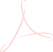 Dados: 2020.05.25 16:56:50 -03'00'STARLAB COMERCIO DE INSTRUMENTOS CIENTIFICOS LTDA CNPJ 11.092.846/0001-15CONTRATADO(A)Testemunhas:1. 		2. 	IRAILDO FARIAS BARRETO:3 2845766220Assinado de forma digital por IRAILDO FARIAS BARRETO:328 45766220